Remove cargo pan, heat shields, and lower rear subframe.Rotate clutch cover snorkel rearward.Remove stock muffler.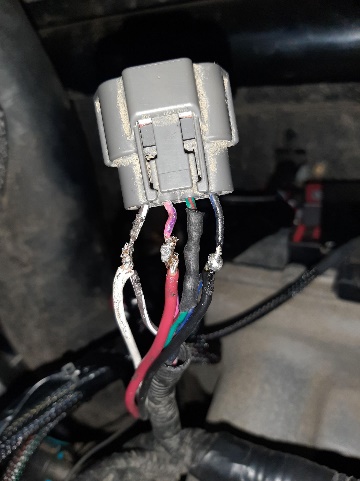 Cut header tubes at 2” from weld and remove collector.Remove airbox and air intake hose to plenum.Change injectors using supplied fuel rail spacers.Install brass vacuum nipple in place of set screw at throttle valve.Install Power Commander as per supplied instructions.Install Hurricane voltage clamp by connecting red to OEM map sensor pink.connect black into OEM map sensor black/blue.connect white wire into OEM map sensor grey/whiteInstall oil supply fitting into front of head.Replace the valve cover oil fill plug with turbo oil return fitting.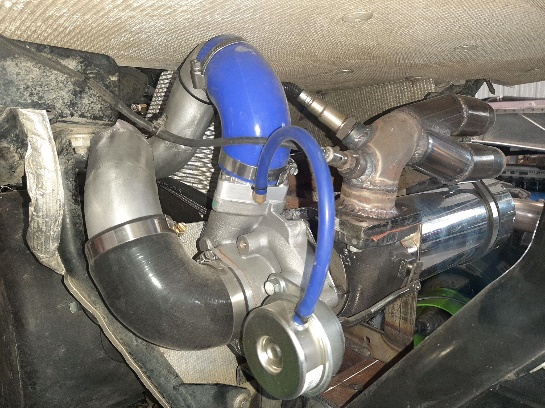 Set Hurricane turbo assembly in place and install frontward mount bolt and nut loosely to hold in place.Install oil return pump plate under turbo assembly and retain with supplied 2 bolts with stock nuts loosely.Route braided oil supply and rubber oil return hoses over clutch cover and fasten to fittings.Install charge tube from turbo to plenum.Zip tie oil hoses to charge tubes.Install muffler hangers as shown and 02 sensor by removing clip.Reinstall stock airbox and install air intake pipe from airbox to turbo mounting bolts.Reinstall lower subframe and heat shielding.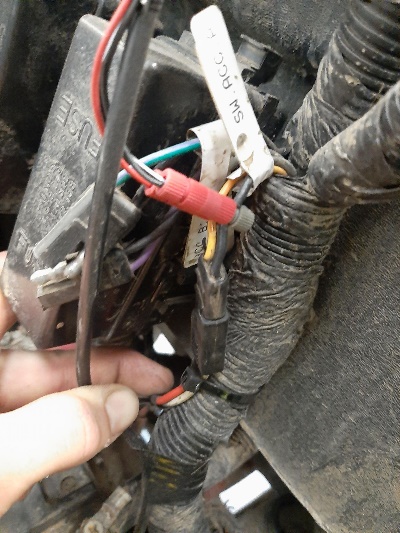 Route oil return pump wires under engine, along right side of subframe into cab console, through hole. Along with OEM wire harnessFasten wires as in picture to SW ACC connectorInstall clutch kit – Helix, clutch arms, and primary spring.Reinstall cargo pan and clutch cover.